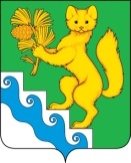                    БОГУЧАНСКИЙ РАЙОННЫЙ СОВЕТ ДЕПУТАТОВРЕШЕНИЕ 07.12.2023                                       с. Богучаны                                    № 44/1-357О внесении изменений в  Положение о размерах оплаты труда выборных должностных лиц  и лиц, замещающих иные муниципальные   должности, в муниципальном образовании Богучанский район, утвержденное Решением Богучанского районного Совета депутатов от 27.07.2015 № 51/1-410В соответствии с постановлением Совета администрации Красноярского края от 29.12.2007 № 512-п «О нормативах формирования расходов на оплату труда депутатов, выборных должностных лиц местного самоуправления, осуществляющих свои полномочия на постоянной основе, лиц, замещающих иные муниципальные должности и муниципальных служащих», статьями 26, 32, 38 Устава  Богучанского  района Красноярского края,  Богучанский  районный Совет депутатов  РЕШИЛ:1. Внести в Положение о размерах оплаты труда  выборных должностных лиц и лиц, замещающих иные муниципальные   должности, в муниципальном образовании Богучанский район, утвержденное Решением Богучанского районного Совета депутатов от 27.07.2015 № 51/1-410 следующие изменения:Дополнить пункт 4 абзацем следующего содержания:«Предельные размеры ежемесячного денежного поощрения, определенные в соответствии с настоящим пунктом увеличиваются на 3000 рублей.»;Дополнить пунктом 8 следующего содержания:«8. В месяце, в котором выборным должностным лицам и лицам, замещающим иные муниципальные должности, производятся начисления исходя из средней заработной платы, определенной в соответствии 
с нормативными правовыми актами Российской Федерации, 
и выплачиваемые за счет фонда оплаты труда, за исключением пособий 
по временной нетрудоспособности, предельные размеры ежемесячного денежного поощрения, определенные в соответствии пунктом 4 настоящего Положения, увеличиваются на размер, рассчитываемый 
по формуле:ЕДПув = Отп x Кув - Отп, (1)где:ЕДПув – размер увеличения ежемесячного денежного поощрения;Отп – размер начисленных выплат, исчисляемых исходя из средней заработной платы, определенной в соответствии с нормативными правовыми актами Российской Федерации, и выплачиваемых за счет фонда оплаты труда, за исключением пособий по временной нетрудоспособности;Кув – коэффициент увеличения ежемесячного денежного поощрения.Кув рассчитывается в случае, если при определении среднего дневного заработка учитываются периоды, предшествующие 1 января 2024 года. Кув = (ОТ1 + (3000 руб. х Кмес х Крк) + ОТ2) / (ОТ1 + ОТ2), (2)где:ОТ1 – выплаты, фактически начисленные выборным должностным лицам и лицам, замещающим иные муниципальные должности, учитываемые при определении среднего дневного заработка в соответствии 
с нормативными правовыми актами Российской Федерации, за период 
до 1 января 2024 года;ОТ2 – выплаты, фактически начисленные выборным должностным лицам и лицам, замещающим иные муниципальные должности, учитываемые при определении среднего дневного заработка в соответствии 
с нормативными правовыми актами Российской Федерации, за период 
с 1 января 2024 года;Кмес – количество месяцев, учитываемых при определении среднего дневного заработка в соответствии с нормативными правовыми актами Российской Федерации, за период до 1 января 2024 года;Крк – районный коэффициент, процентная надбавка к заработной плате за стаж работы в районах Крайнего Севера и приравненных к ним местностях и иных местностях края с особыми климатическими условиями.».2. Контроль за исполнением настоящего Решения возложить  на постоянную комиссию по бюджету и финансам (А.Н. Горбачев).          3. Настоящее Решение вступает в силу в день, следующий за днем его опубликования в Официальном вестнике Богучанского района, подлежит размещению на официальном сайте муниципального образования Богучанский район www.boguchansky-raion.gosuslugi.ru.     Председатель Богучанскогорайонного Совета депутатов О. А. Павлюченко     ________________«7» декабря 2023 г.     И.о. Главы Богучанского района В.М.Любим     _________________«7» декабря 2023 г.